Switching Pearson Edexcel GCSE Business to OCR GCSE (9-1) BusinessIntroductionAre you currently teaching the Pearson Edexcel GCSE Business qualification? Are you thinking of switching? We are here to help. We will provide you with all the support you could need to switch from the Pearson Edexcel GCSE Business to our OCR GCSE Business, including:Mapping of Pearson Edexcel’s specification to OCR’s specificationAn overview of the differences in assessmentOur offerOur GCSE (9-1) Business qualification has been created by our subject specialist team working with a number of stakeholders including: 
OCR Business Consultative Forum, teachers, assessors, Higher Education Institutions and entrepreneurs. It has been created to be a qualification which engages students so they achieve their full potential.Our GCSE team are passionate about both business and education. With industry, teaching and assessment experience, they are fully committed to supporting centres’ delivery of our GCSE qualifications. We have produced a wide range of support materials, such as handbooks, delivery guides and practical activities. We have a selection of practice papers which can be used as mock papers in preparation for the exams and we have a free and user-friendly tool - ExamBuilder - that you can use to create customised papers for students.Join our conversations @OCR_BusEconon Twitter to discuss and share good practice.Key differencesContent mappingThe content within the OCR GCSE (9-1) in Business covers the key concepts of Business and will be very familiar. We’ve laid it out in a logical progression to support teaching the GCSE in a linear way.Below is a table to show where Pearson Edexcel GCSE Business content is covered in the OCR GCSE Business (9-1) specification.AssessmentA comparison of the differences in assessment models is below:Want to switch to OCR?If you’re an OCR-approved centre, all you need to do is download the specification and start teaching. Your exams officer can complete an intention to teach form which enables us to provide appropriate support. When you’re ready to enter your students, you just need to speak to your exams officer to: Make estimated entries by 10th October so we can prepare the question papers and ensure we’ve got enough examiners.Make final entries by 21st February. If you are not already an OCR-approved centre please refer your exams officer to the centre approval section of our admin guide.Future key dates can be found on the OCR website.Next stepsFamiliarise yourself with the specification, sample assessment materials and teaching resources on the GCSE Business qualification page of the OCR website.Browse the online delivery guides and teaching activities for teaching ideas.Delivery guidesFinance	https://www.ocr.org.uk/Images/525815-finance.pdfThe interdependent nature of business 
https://www.ocr.org.uk/Images/527632-the-interdependent-nature-of-business.pdfInfluences on business
https://www.ocr.org.uk/Images/527381-influences-on-business.pdfTeaching Activities	Business check-in
	https://www.ocr.org.uk/Images/289136-business-activity-check-in-quiz.docx	Finance check-in
	https://www.ocr.org.uk/Images/400555-finance-check-in-quiz.doc	Influences check-in
	https://www.ocr.org.uk/Images/400547-influences-check-in-quiz-lesson-element.docx	Interdependence check-in
	https://www.ocr.org.uk/Images/400563-interdependence-check-in-quiz-lesson-element.doc	Marketing check-in
	https://www.ocr.org.uk/Images/323478-marketing-activity-check-in-quiz.docx	Operations check-in
	https://www.ocr.org.uk/Images/400564-operations-check-in-quiz-lesson-element.docx	People check-in
	https://www.ocr.org.uk/Images/350155-people-check-in-quiz.docxVisit our Administration page for useful information: 
	https://www.ocr.org.uk/qualifications/gcse/business-j204-from-2017/administration/Get a login for our secure extranet, Interchange – this allows you to access the latest past/practice papers and use our results analysis service, Active Results. 
https://interchange.ocr.org.ukSign up to receive subject updates by email. 
http://www.ocr.org.uk/i-want-to/email-updatesSign up to take part in webinars on specific topics running throughout the year and our Q&A webinar sessions every half term. https://www.ocr.org.uk/qualifications/professional-development/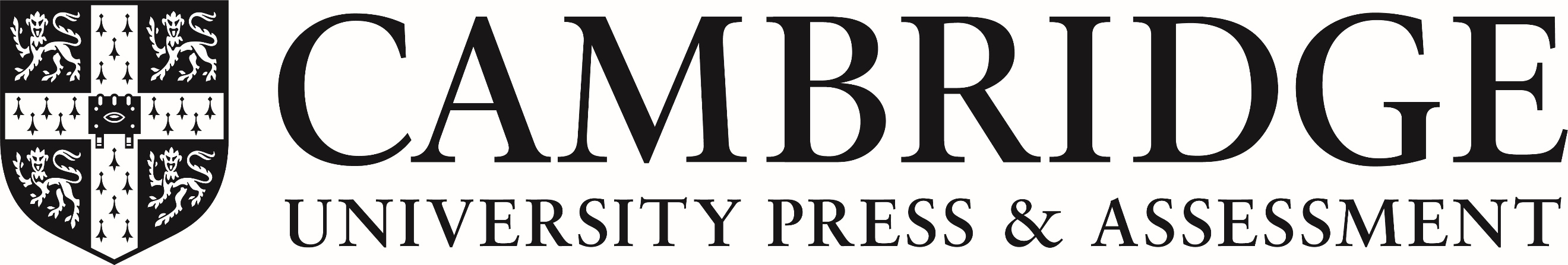 OCR Business (9-1)Pearson Edexcel content in GCSE Business GCSE BusinessA straightforward, focused specification relevant to business todayFamiliar course content and contemporary contextsSpecification content carefully chosen to encourage learners to develop a genuine interest in business and develop the skills and confidence to explore the business world for themselves.    Topics such as franchising, managing stock, the calculation of interest, barriers to international trade and break-even diagrams (as well as several others shown in the content mapping table, below) are not in the specification and will not be assessed.Franchising, managing stock, the calculation of interest, barriers to international trade and break-even diagrams are included in the specification and will be assessed.Teaching content on the influences of the economic climate has been streamlined to focus solely on changing levels of consumer income and unemployment. This allows learners more time to investigate connections between theory and practice and encourages them to apply their understanding to real organisations.Influences of the economic climate considers the impact on business of changing levels of consumer income, unemployment, inflation, changes in interest rates government taxation and changes in exchange rates.  As these are in the specification, they will be assessed.Each exam paper focuses on two specific business functions i.e. Paper 1 Marketing and people, Paper 2 Operations and financeThe exam papers are themed i.e. Paper 1 Investigating a small business, Paper 2 Growing the business Assessed by 2 x 90-minute exam papers, each comprising 80 marksAssessed by 2 x 90-minute papers, each comprising 90 marksStructured exam papers comprising two sections: A and BExam paper comprising three sections: A, B and CSection A comprises 15 multiple choice questions to ease candidates into the exam and to allow breadth of coverageApproximately 5 multiple choice questions spread throughout Section AQuestion command words in Section B of both papers will be limited to the 10 command words listed in the specification, each of which are directly linked to an assessment objectiveTwelve question command words are listed in the specification for use in Sections B and C The highest tariff questions on each paper are 1 x 9 marks and 1 x 7 marksThe highest tariff questions on each paper are 1 x 12 marks and 2 x 9 marksSynoptic assessment only on Paper 2 (a minimum of two questions)Synoptic assessment incorporated into questions across both papersOCR Business (9-1)Pearson content in GCSE Business (9-1)Additional content in Pearson BusinessBusiness 1: business activity, marketing
and people1. Business activity1.1 The role of business enterprise and 
      entrepreneurshipThe purpose of business activity and enterpriseCharacteristics of an entrepreneurThe concept of risk and reward1.1.3 The role of business enterpriseThe role of business enterprise and the purpose of business activityThe role of entrepreneurshipRisk and rewardRiskReward1.1.1 The dynamic nature of business1.2 Business planningThe purpose of planning business activityThe role, importance and usefulness of a business plan1.4.4 Business plansThe purpose of planning business activity The role and importance of a business plan1.3 Business ownershipThe features of different types of business ownershipThe concept of limited liabilityThe suitability of differing types of ownership in different business contexts1.4.1 The options for start-up and small businessesThe concept of limited liabilityThe types of business ownership for start-ups2.1.1 Business growthThe types of business ownership for growing businesses1.4.1Franchising1.4 Business aims and objectivesThe aims and objectives of businessHow and why objectives might change as businesses evolveWhy different business may have different objectives1.3.1 Business aims and objectivesWhat business aims and business objectives areBusiness aims and objectives when starting upWhy aims and objectives differ between businesses2.1.2 Changes in business aims and objectivesWhy business aims and objectives change as businesses evolveHow business aims and objectives change as businesses evolve1.5 Stakeholders in businessThe roles and objectives of internal and external stakeholder groupsThe effect business activity has on stakeholdersThe effect stakeholders have on business1.5.1 Business stakeholdersWho business stakeholders are and their different objectivesHow stakeholders are affected by business activityHow stakeholders impact business activityPossible conflicts between stakeholder groups1.5.1Pressure groups1.6 Business growthOrganic growthExternal growth2.1.1 Business growthInternal (organic) methods of business growthExternal (inorganic) methods of business growth2. Marketing2.1 The role of marketingThe purpose of marketing within business1.2.1 Customer needsIdentifying and understanding customer needs2.2 Market researchThe purpose of market researchPrimary research methodsSecondary research sourcesHow appropriate different methods and sources of market research are for different business purposesThe use and interpretation of qualitative and quantitative data in market research1.2.2 Market researchThe purpose of market researchMethods of primary and secondary market researchThe use of data in market research1.2.3Market mapping2.3 Market segmentationThe use of segmentation to target customers1.2.3 Market segmentationHow business use market segmentation to target customers2.4 The marketing mixThe ‘four Ps’ of the marketing mix and their importanceProductProduct- stages of the product life cyclePricing methodsPromotion – point of salePromotion – advertisingPlace – distribution of products and servicesHow the four Ps of the marketing mix work togetherThe use of the marketing mix to inform and implement business decisionsInterpretation of market data1.4.3 The marketing mixWhat the marketing mix is2.2.1 ProductThe design mixThe product life cycleThe importance to a business of differentiating a product/service2.2.2 Pricepricing strategiesinfluences on pricing strategies2.2.3 Promotionappropriate promotion strategiesthe use of technology in promotion2.2.4 PlaceMethods of distribution1.4.3 The marketing mixHow the elements of the marketing mix work together2.2.5 Using the marketing mix to make business decisionsHow each element of the marketing mix can influence other elementsUsing the marketing mix to build competitive advantageHow an integrated marketing mix can influence competitive advantage2.4.2 Understanding business performance the use and interpretation of market data2.2.3Promotion strategies – sponsorshipPromotion strategies – product trials3. People3.1 The role of human resourcesThe purpose of human resources in business2.5 Making human resource decisions3.2 Organisational structures and different ways of workingDifferent organisational structuresThe terminology of organisation chartsWhy businesses have different organisational structuresWays of working2.5.1 Organisational structuresDifferent organisational structures and when each are appropriate2.5.2 Effective recruitmentDifferent job roles and responsibilities2.5.1 Organisational structuresDifferent ways of working2.5.1Centralised and decentralised organisational structuresFreelance contracts3.3 Communication in businessWays of communicating in a business contextThe importance of business communicationsThe influence of digital communication on business activity2.5.1 Organisational structuresThe importance of effective communication1.4.3 The marketing mixThe impact of technology on digital communication1.5.2 Technology and businessDifferent types of technology used by businessHow technology influences business activity3.4 Recruitment and selectionWhy businesses recruitThe use of different recruitment methods to meet different business needsMethods of selection2.5.2 Effective recruitmentDocumentsRecruitment methods3.5 Motivation and retentionFinancial methods of motivationNon-financial methods of motivationThe importance of employee motivationThe importance of employee retention2.5.4 MotivationFinancial methodsNon-financial methodsThe importance of motivation in the workplace2.5.3 Effective training and developmentthe link between training, motivation and retention2.5.4CommissionJob rotationJob enrichmentAutonomy3.6 Training and developmentDifferent training methodsWhy businesses train their workersStaff developmentThe benefits to employees and businesses of staff development2.5.3 Effective training and developmentHow businesses train and develop employeesWhy businesses train and develop employees3.7 Employment lawThe impact of current legislation on recruitment and employment1.5.3 Legislation and businessThe principles of employment law: recruitment, pay, discriminationThe impact of legislation on businesses1.5.3The principles of health and safety legislation4. Operations4.1 Production processesDifferent production processes and their impact on businessThe influence of technology on production and the impact on business2.3.1 Business operationsProduction processesImpacts of technology on production4.2 Quality of goods and servicesThe concept of qualityMethods of ensuring qualityThe importance of quality in both the production of good and the provision of services2.3.3 Managing qualityThe concept of quality Quality control and quality assurance The production of goods and the provision of servicesThe importance of quality4.3 The sales process and customer serviceMethods of sellingThe influence of e-commerce on business activityThe importance to a business of good customer service including after-sales serviceThe contribution of product knowledge and customer engagement to good customer service1.4.3 The marketing mixThe impact of e-commerce1.5.5 External influencesResponses to changes in technology2.3.4 The sales processProduct knowledgeSpeed and efficiency of serviceCustomer engagementResponses to customer feedbackPost-sales serviceThe importance to a business of providing good customer service4.4 Consumer lawThe impact of consumer law on businesses1.5.3 Legislation and businessThe principles of consumer lawThe impact of legislation on businesses4.5 Business locationFactors influencing business location1.4.2 Business locationFactors influencing business location4.6 Working with suppliersThe role of procurementThe impact of logistical and supply decisions on businesses2.3.2 Working with suppliersThe role of procurementRelationships with suppliersThe impact of logistics and supply decisions2.3.2Managing stockBar gate stock graphsJust in time (JIT) stock control5. Finance5.1 The role of the finance functionThe purpose of the finance functionThe influence of the finance function on business activity5.2 Sources of financeThe reasons businesses need financeWays of raising financeHow and why different sources of finance are suitable for new and established businesses1.3.4 Sources of financeSources of finance for a start-up or established small business2.1.1 Business growthSources of finance for growing and established businesses1.3.4Venture capital5.3 Revenue, costs, profit and lossThe concept of revenue, costs and profit and loss in business and their importance in business decision-makingThe different costs in operating a businessCalculation of costs and revenueCalculation of profit/lossCalculation and interpretation of profitability ratiosCalculation and interpretation of average rate of return1.3.2 Business revenues, costs and profitsThe concept and calculation of revenue, costs, profit and loss2.4.1 Business calculationsThe concept and calculation of gross profit and net profitCalculation and interpretation of gross profit margin and net profit marginCalculation and interpretation of average rate of return1.3.2The concept and calculation of interest5.4 Break-evenThe concept of break-evenSimple calculation of break-even quantityThe usefulness of break-even in business decision-making1.3.2 Business revenues, costs and profitsThe concept and calculation of break-even level of output1.3.2 Break even diagrams5.5 Cash and cash flowThe importance of cash to a businessThe difference between cash and profitThe usefulness of cash flow forecasting to a businessCompletion of cash flow forecasts1.3.3 Cash and cash-flowThe importance of cash to a businessThe difference between cash and profitCalculation and interpretation of cash-flow forecasts6. Influences on business6.1 Ethical and environmental considerationsEthical considerations and their impact on businessesEnvironmental considerations and their impact on businesses2.1.4 Ethics, the environment and businessThe impact of ethical and environmental considerations on businesses6.2 The economic climateThe economic climate and its impact on businesses1.5.4 The economy and businessThe impact of unemployment on businessesThe impact of changing levels of consumer income on businesses1.5.5 External influencesResponses to changes in the economic climate1.5.4InflationChanges in interest ratesGovernment taxationChanges in exchange rates6.3 GlobalisationThe concept of globalisationThe impact of globalisation on businesses2.1.3 Business and globalisationThe impact of globalisation on businessesHow businesses compete internationally2.1.3Barriers to international tradeTariffsTrade blocs1.2.4The competitive environment7. The interdependent nature of businessthe interdependent nature of business operations, finance, marketing and human resources within a business contexthow these interdependencies underpin business decision-makingthe impact of risk and reward on business activitythe use of financial information in measuring and understanding business performance and decision-makingTheme 1/Theme 2 Overview Students must develop an understanding of the interdependent nature of business activity through interactions between business operations, finance, marketing and human resourcesTheme 1 OverviewStudents must understand how these interdependencies and relationships underpin business decisionsTheme 2 OverviewStudents must understand how these functional areas influence business activity and how interdependencies and relationships between them underpin business decisions.1.1.2 Risk and rewardThe impact of risk and reward on business activity2.4.2 Understanding business performanceThe use and interpretation of quantitative business data to support, inform and justify business decisions informationThe use and limitation of financial information in understanding business performance and making business decisionsAppendix 5c: Quantitative skills requirementThese are identical across all awarding organisationsAppendix 2: Quantitative skillsThese are identical across all awarding organisationsOCR GCSE Business (9-1)AQA GCSE BusinessTwo papers: Paper 1 Business activity, marketing and people                       Paper 2 Operations, finance and influences on businessEach paper: 1 hour 30 minutes
Each paper: 80 marks
Each paper: 50% of GCSEQuestion types on each paper:Section A: 15 multiple choice questions (testing AO1 and AO2 only).Section B: 65 marks comprised of structured, short answer and extended response questions (testing AO1, AO2 and AO3) based on three different businesses each with one short scenarioHighest tariff question on each paper = 1 x 9-mark questionSynoptic assessment: On Paper 2 (a minimum of two questions)Two papers: Paper 1 Investigating a small business                     Paper 2 Building a businessEach paper: 1 hour 30 minutes
Each paper: 90 marks
Each paper: 50% of GCSEQuestion types on each paper:Section A: 35 marks which include approximately 5 multiple choice questions and short answer questionsSections B and C: 55 marks comprised of structured, short answer and extended response questions based on two different businesses Highest tariff question on each paper = 1 x 12-mark questionSynoptic assessment: Incorporated in questions across both papersBreakdown of Assessment ObjectivesBreakdown of Assessment ObjectivesAO1 Demonstrate knowledge and understanding of business concepts and issues                                                                                           35%AO1 Demonstrate knowledge and understanding of business concepts and issues                                                                                           35%AO2 Apply knowledge and understanding of business concepts and issues to a variety of contexts                                                             35%AO2 Apply knowledge and understanding of business concepts and issues to a variety of contexts                                                             35%AO3 Analyse and evaluate business information and issues to demonstrate understanding of business activity, make judgements and draw conclusions                                                                                30%AO3 Analyse and evaluate business information and issues to demonstrate understanding of business activity, make judgements and draw conclusions                                                                                30%Assessment objectives and weightings are identical for all Awarding OrganisationsAssessment objectives and weightings are identical for all Awarding Organisations